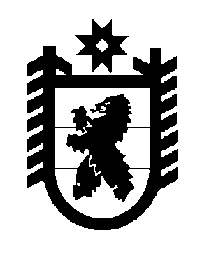 Российская Федерация Республика Карелия    ПРАВИТЕЛЬСТВО РЕСПУБЛИКИ КАРЕЛИЯПОСТАНОВЛЕНИЕот  14 марта 2017 года № 87-Пг. Петрозаводск Об отмене пункта 3 постановления Правительства 
Республики Карелия от 17 апреля 2014 года № 120-П 
и пункта 2 постановления Правительства Республики Карелия 
от 23 октября 2015 года № 339-ППравительство Республики Карелия п о с т а н о в л я е т:Отменить:пункт 3 постановления Правительства Республики Карелия 
от 17 апреля 2014 года № 120-П «Об установлении арендной платы за использование земельных участков, находящихся в собственности Республики Карелия или государственная собственность на которые 
не разграничена» (Собрание законодательства Республики Карелия, 2014, 
№  4, ст. 618; № 7, ст. 1305; 2015, № 2, ст. 223; № 9, ст. 1761; № 10, ст. 1979; 2016, № 2, ст. 238; Официальный интернет-портал правовой информации (www.pravo.gov.ru), 25 июля 2016 года,  № 1000201607250002; 7 октября 2016 года, № 1000201610070001);пункт 2 постановления Правительства Республики Карелия 
от 23 октября 2015 года № 339-П «О внесении изменений в постановление Правительства Республики Карелия от 17 апреля 2014 года № 120-П» (Собрание законодательства Республики Карелия, 2015, № 10, ст. 1979).  Временно исполняющий обязанности
Главы Республики Карелия                                                    А.О. Парфенчиков